Тип занятия: игра - практикум Вид занятия: групповоеТема: «Глаза- наши незаменимые помощники»Цель:научить сохранять и укреплять своё здоровье, применять в повседневной жизни получаемые знания и умении.воспитывать чувство сострадания к незрячим людям, желание оказать им помощь Оборудование: мешочек с различными предметами;повязка на глазаколокольчик или бубенХод занятияГлаза - это зеркало нашей души, и когда взгляд излучает здоровый и чистый блеск, о нашем здоровье можно сказать, что оно отменное. Но в глазах также отражается вся наша жизнь, в глазах можно прочитать счастье, радость, грусть, желание... Так что вполне смело можно утверждать, что глаза - это книга, в которой отображается весь наш мир, наши чувства. Какое значение для человека имеют глаза? Хлопайте в ладоши, если я говорю правильно.
- С помощью глаз мы видим все вокруг.
- С помощью глаз мы слушаем.
- С помощью глаз мы разговариваем.
- Глаза делают наше лицо красивым.
 Что из перечисленного мы узнаем с помощью глаз? Хлопайте в ладоши, если я говорю правильно:
- Цвет
- Запах
- Звуки
- Темноту
- Свет
- Форму
- Музыку
- Движение
- ВкусГлаза – совершенно уникальный орган нашего организма. Около 90% информации о мире мы получаем именно через глаза. Более чем у половины людей глаз имеет форму эллипсоида, у оставшихся – шара. Диаметр глазного яблока с возрастом почти не изменяется: у новорожденного малыша он составляет в среднем 18 мм, у взрослого – около 24 мм. Поэтому все дети, как правило, большеглазы.Цвет глаз определяется содержанием меланина и пигментов в радужной оболочке. Различают восемь цветов глаз: синий, голубой, серый, зеленый, янтарный, болотный, карий, черный. У новорожденного глаза серо-голубые, но это не пигмент, пигмент в радужке младенцев отсутствует. Такой цвет получается вследствие рассеивания световых лучей. К первому году жизни у ребенка цвет глаз меняется, а к семи годам глаза полностью формируются.Неспособность глаза различать один или несколько цветов получила название дальтонизм по имени Джона Дальтона, английского химика, жившего в XVIII–XIX веке. Он от рождения не различал некоторые оттенки красного и зеленого и описал свое состояние в книге. Эта аномалия зрения часто носит наследственный характер. Так, двое братьев Дальтона тоже страдали цветовой слепотой. Эта особенность характерна в основном для мужчин – дальтонизм обнаруживается у 8% мужчин и всего у 1% женщин.С помощью глаз человек видит предметы, их цвета, форму, размеры, перемещение предметов. Предлагаю попробовать определить на ощупь названия предметов с закрытыми глазами.Игра на развитие сенсорных ощущений «Чудесный мешочек»В мешок из ткани складывается несколько небольших предметов: карандаш, ложка, ножницы, авторучка, катушка ниток, конфета в обвертке, пробка от бутылки, теннисный шарик, ластик и т. п. Необходимо на ощупь через ткань мешка отгадать, что в нём лежит. Выигрывает тот, кто за 20-30 секунд определит больше предметов.
 Легко ли вам было? Что вы ощущали?
 А теперь выполним несколько упражнений, которые помогут вашим глазкам отдохнуть.
Исходное положение сидя.
1. Плотно закрыть глаза, а затем широко открыть. (5-6 раз).
2. Посмотреть вверх, вниз, влево, вправо, не поворачивая головы. (3-4 раза).
3. Вращать глазами по кругу по 2-3 сек. (3-4 раза).
4. Быстро моргать. (1 мин.)
5. Смотреть вдаль, сидя перед окном. (3-4 раза).
Дети выполняют упражнения.
Благодаря глазам мы получаем почти всю информацию об окружающем нас мире. Глаз - очень важный и нежный орган, поэтому сам организм защищает его. Потечет пот со лба - его остановят брови. А что защищает глаза от пыли? Ресницы.
Но если в глаз все-таки попала соринка, ее слизнет беспрерывно мигающее верхнее веко. Но не всегда глаз может сам справиться с этой бедой, ему надо помочь. Как самостоятельно убрать соринку из глаз?  Правильно, ребята, убрать соринку можно осторожно и аккуратно поглаживая глаз по направлению к носу или промыв его.
Глаза трудятся целый день: мы читаем, рисуем, смотрим телевизор, играем в компьютерные игры. Наши глаза устают. Поэтому мы должны создать для работы глаз хорошие условия. Очень важно, где мы сидим, когда читаем или рисуем. - Свет должен падать слева.
Чтобы не испортить зрение. Поставьте руку локтем на стол и прикоснитесь кончиком указательного пальца к виску. Такое расстояние между книгой и глазами правильное.
Глаза способны себя защищать, но ели о них плохо заботиться, с ними могут случиться разные неприятности.А теперь давайте поиграем  Игра "Хорошо-плохо"Я называю действия, когда мы бережем свои глаза, и когда нет. На правильное действие –  хлопаем в ладоши, а если не правильно, закрываем лицо руками.
Варианты:
Я смотрю телевизор на расстоянии от экрана.
Я тру глаза грязными руками.
Я часто смотрю на яркий свет.
Я читаю при хорошем освещении.
Я вытираю лицо чистым платком.
Я читаю в транспорте.
Я оберегаю глаза от ударов.
Я смотрю телевизор, сидя близко к экрану.
Я промываю по утрам глаза.
Я читаю, лежа в постели.
Я сижу за компьютером целый день.На земле есть люди, которые лишены зрения, они ничего не видят. Как вы думаете, легко ли жить таким людям? Почему?  Наше государство заботится о таких людях. Для слепых детей построены школы, где их учат читать с помощью пальцев 
- Я думаю, ребята, нам надо всегда помнить, что среди нас живут люди, которым нужна наша помощь. А как мы можем помочь слепому человеку?
Можно помочь ему перейти дорогу, подняться по ступенькам, зайти в транспорт, купить продукты в магазине, лекарства в аптеке и т.д.
 Глаза помогают человеку передвигаться в нужном направлении, ориентироваться в пространстве и во времени.Игра «Жмурки» поможет  нам понять, как трудно жить в этом мире, не видя ничего. Необходимо человеку  с завязанными глазами  поймать кого-либо.Сегодня мы с вами ни один раз убедились, глаза наши - незаменимые помощники. Наши глаза настолько драгоценны, что мы просто обязаны их беречь и заботиться о них. С их помощью мы видим окружающий мир, наш прекрасный цветной мир и любуемся им. Поэтому, берегите и охраняйте глаза.
Источники информации:1. https://www.medsovet.info/articles/30882.https://www.maam.ru/detskijsad/sensornoe-vospitanie-detei-mladshego-doshkolnogo-vozrasta-didakticheskaja-igra-dlja-razvitija-taktilnyh-oschuschenii.html3.https://homeofgames.ru/game/zhmurki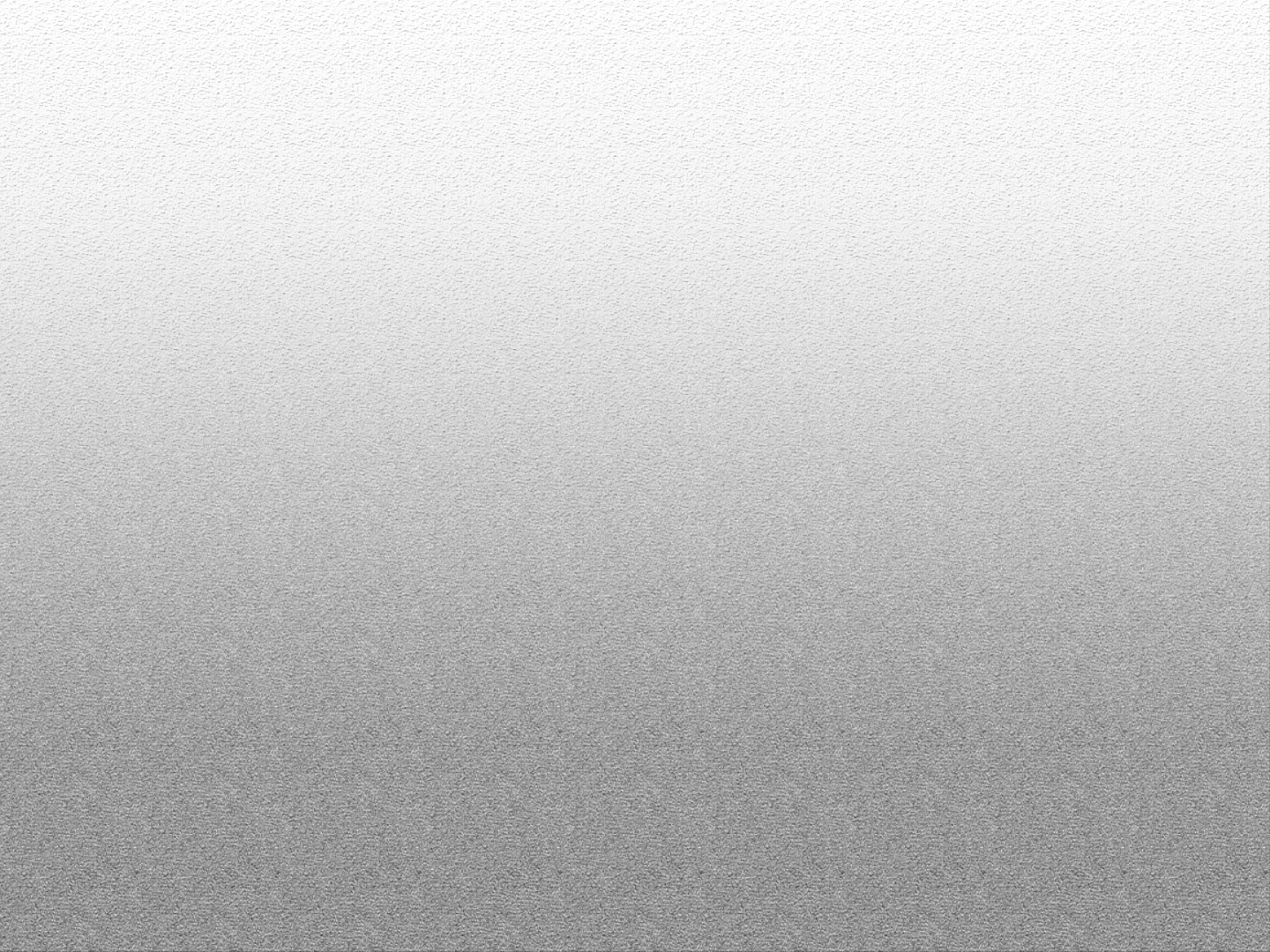 